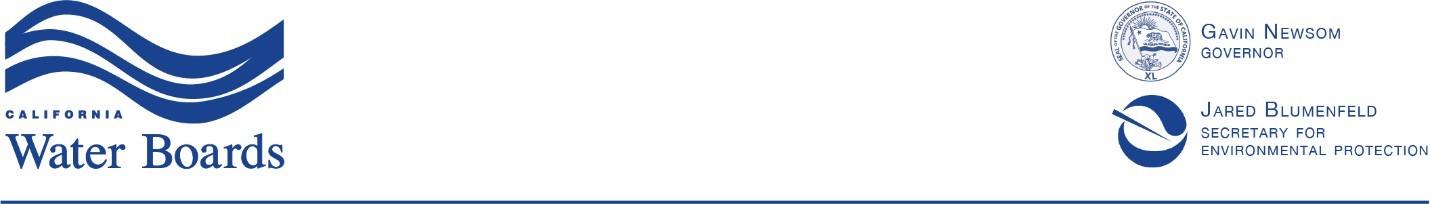 State Water Resources Control Board NOTICE OF INTENT TO ADOPT A NEGATIVE DECLARATION FOR WATER LOSS STANDARDS REGULATIONThe State Water Resources Control Board will consider a water loss control regulation that, if adopted, will require all urban retail water suppliers to meet utility-specific water loss standards. These performance standards would help extend existing water supplies in the face of climate change by encouraging improved water use efficiency. The proposed regulation requires: 1) Data to be submitted on data quality, pressure management, and asset management; 2) Compliance with individual volumetric real loss standards, if assessed as economically feasible by the State Water Board’s economic model; 3) Submission of apparent loss data, if apparent losses are above the average baseline; and 4) Annual reports of breaks, repairs, and estimated water losses to the State Water Board. These requirements are sequenced over several years, with compliance with the designated allowable water loss volume expected by 2028. The draft negative declaration/initial study may be viewed at the CalEPA Library at 1001 I Street, Sacramento, CA 95814; upon request from Beti Girma at orpp-waterlosscontrol@waterboards.ca.gov or online at: https://www.waterboards.ca.gov/water_issues/programs/conservation_portal/water_loss_control.htmlThe public comment period for the regulation began December 24, 2021, and ends on February 11, 2022, at 12:00 P.M (noon). The public comment period for the CEQA draft negative declaration/initial study ends on February 11, 2022, at 12:00 P.M (noon).